ООД РисованиеТема: Весеннее солнцеПрограммное содержание: Закрепить умение рисовать круг, закрашивать его сверху вниз или слева направо, рисовать прямые и наклонные линии, правильно держать кисть. Развивать умение наблюдать, радоваться полученному результату.Предварительная работа: наблюдения на прогулке, рассматривание картинок о весне.Демонстрационный материал: картинки о весне, готовый рисунок воспитателя.Раздаточный материал: альбомный лист, кисти, баночки с водой, салфетки, гуашь (жёлтого и синего цвета).Ход:1.- Дети, идя сегодня в детский сад, что вы видели на улице?Ответы детей (снег тает, лужи кругом).-А почему это происходит?Ответы (тепло, весна пришла..).2. Рассматривание картинок о весне:-Какое время года изображено на картинке?Ответы (весна)-А как вы догадались, что это весна?Ответы (снег уже почти растаял, лужи кругом, ручейки бегут..).-Дети, а почему всё тает, ручьи бегут?Ответы (весна, тепло, солнышко греет…).- Послушайте стихотворение:         Смотрит солнышко в окошко         Светит в нашу комнату.          Мы захлопаем в ладоши,          Очень рады солнышку!- Дети, а какое сейчас солнышко?Ответы (тёплое, яркое, весёлое…)-Посмотрите, дети, какое солнышко нарисовала я.Солнышко пригрело и побежали ручейки.- Вы хотите нарисовать солнышко?Ответы (да)- А какого цвета будет солнышко? (жёлтого)-А ручейки? (синего)-Дети, возьмите правильно кисть, нарисуйте в воздухе солнышко. А чем оно обогревает землю, людей?Ответы (лучиками, они направлены в разные стороны)-Как вы его будете закрашивать?Ответы (сверху вниз, или слева направо).- Затем рисуем ручейки. Не забудьте промыть кисть перед тем как набирать краску другого цвета.3.Работа детей4.Итог.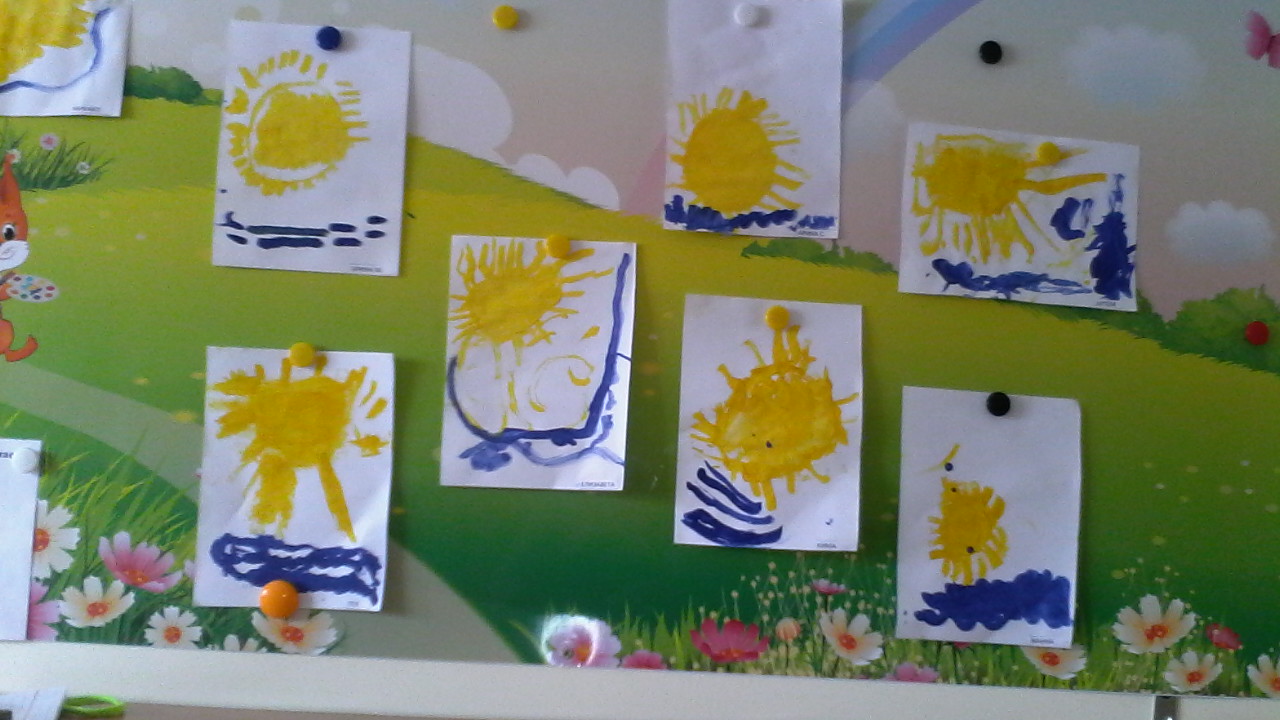 2 МЛАДШАЯ ГРУППА «СОЛНЫШКО»Воспитатель Тарасова Светлана Васильевна